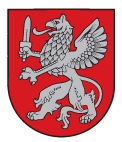 VIDZEMES PLĀNOŠANAS REĢIONSReģ. Nr. 90002180246Jāņa Poruka  iela 8-108 Cēsis, Cēsu novads LV 4101Tālrunis 64116014,  64116012  www.vidzeme.lv, e-pasts: vidzeme@vidzeme.lv C ē s ī s2014. gada 25. februārī 	 par rezultātiem iepirkumā  „Tulkošanas pakalpojumi starpreģionu sadarbības programmas Interreg IVC projektiem „Health4Growth” un „Move on Green””Iepirkuma identifikācijas numurs: VPR/2014/01/InterregIepirkuma nosaukums: „Tulkošanas pakalpojumi starpreģionu sadarbības programmas Interreg IVC projektiem „Health4Growth” un „Move on Green””Pasūtītājs: Vidzemes plānošanas reģionsProcedūra: Iepirkums organizēts saskaņā ar Publisko iepirkumu likuma 82.pantu par likuma 2.pielikuma B daļas pakalpojumu - Rakstiskās tulkošanas pakalpojumi.Piedāvājumu vērtēšanas kritērijs - pasūtītāja prasībām atbilstošs piedāvājums ar zemāko cenu.Iesniegti piedāvājumi:Nolikuma noteiktajā termiņā līdz 2014. gada 13. februārim plkst. 14:00 Vidzemes plānošanas reģiona birojā, J. Poruka iela 8-108, Cēsis, LV-4101, slēgtās, aizzīmogotās aploksnēs atbilstoši iepirkuma Nolikuma prasībām tika iesniegti desmit piedāvājumi:Iepirkuma komisija izvēlējās zemākās cenas piedāvājumu, kurš atbilda Nolikumā izvirzītajām prasībām. Pamatojoties uz iepriekš minēto, Vidzemes plānošanas reģiona Iepirkumu komisija 25.02.2014. pieņēma lēmumu atzīt par uzvarētāju, kuram piešķiramas līguma slēgšanas tiesības iepirkumā Nr. VPR/2014/01/Interreg, sabiedrību ar ierobežotu atbildību "Linearis", reģ. Nr. 41203019463, ar piedāvājuma cenu EUR 4,45 (četri euro un 45 centi) par 1 standarta A4 rakstiska tulkojuma angļu latviešu valodā lapu (1800 rakstu zīmes ar atstarpēm).Nr. p.k.PretendentiCena EUR bez PVN par 1 standarta A4 rakstiska tulkojuma angļu latviešu valodā lapu (1800 rakstu zīmes ar atstarpēm)1.Sabiedrība ar ierobežotu atbildību "Linearis"Reģ. Nr. 41203019463Jur. adrese: Kr. Barona iela 59/61, Rīga, LV-10014,452.Sabiedrība ar ierobežotu atbildību "Language Master International"Reģ. Nr. 40103178123Jur. adrese: K. Valdemāra 33-1A, Rīga, LV-10106,503.SIA „KONELS”Reģ. Nr 40003919703Jur. adrese: S. Eizenšteina iela 45-107, Rīga LV-10795,954.Sabiedrība ar ierobežotu atbildību "Baltic Translations" Reģ. Nr. 40103457302Jur. adrese: A. Deglava iela 61 k-1 -57, Rīga, LV-10359,725.Sabiedrība ar ierobežotu atbildību "Skrivanek Baltic"Reģ. Nr. 40003626172Jur. adrese: Lāčplēša iela 87C, Rīga, LV-10117,506.Sabiedrība ar ierobežotu atbildību "Nordtext"Reģ. Nr. 40003848275Jur. adrese: Brīvības iela 40-19, Rīga, LV-10509,997.Sabiedrība ar ierobežotu atbildību „Amber Line”Reģ. Nr. 41203024500Jur. adrese: Rožu iela 1, Kuldīga, LV-33014,818.Sabiedrība ar ierobežotu atbildību „Baltic Media Ltd.”Reģ. Nr. 40003172317Jur. adrese: Elizabetes iela 2, Pasaules tirdzniecības centrs, Rīga, LV-10109,509.Sabiedrība ar ierobežotu atbildību „DaJo”Reģ. Nr. 41203030225Jur. adrese: Piltenes iela 18-10, Kuldīga, LV-330110,0010.Fiziska persona: Inese PurgailePers. k.  241056-10902Adrese: Kvēles iela 15/15-24, Rīga, LV-10246,32